Εορταστική εκδήλωση από τα Εικαστικά Εργαστήρια του Δήμου ΛαμιέωνΤα Εικαστικά Εργαστήρια του Δήμου Λαμιέων, σας προσκαλούν την Μεγάλη Δευτέρα και ώρα 5:30 το απόγευμα στην εορταστική εκδήλωση που διοργανώνουν στο χώρο τους, Αριστοτέλους 1, στην Πλατεία Λαού.Μικροί και μεγάλοι θα έχουν τη δυνατότητα να εμπνευσθούν και να δημιουργήσουν με την ευγενική συνδρομή  των καλλιτεχνών – συνεργατών των  Εργαστηρίων τις δικές τους πρωτότυπες πασχαλινές κατασκευές και λαμπάδες.Σας περιμένουμε όλους και σας ευχόμαστε καλή Ανάσταση.                                                                                                                               Από το Γραφείο Τύπου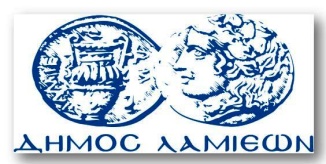         ΠΡΟΣ: ΜΜΕ                                                            ΔΗΜΟΣ ΛΑΜΙΕΩΝ                                                                     Γραφείου Τύπου                                                               & Επικοινωνίας                                                       Λαμία, 3/4/2015